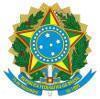 Ministério da EducaçãoSecretaria de Educação Profissional e TecnológicaInstituto Federal de Educação, Ciência e Tecnologia do Sul de Minas Gerais  IFSULDEMINAS - Campus MuzambinhoEstrada de Muzambinho, km 35 - Bairro Morro Preto - Cx. Postal 02 - CEP: 37890-000 (35)3571.5051ANEXO IEDITAL Nº 25/2022 SELEÇÃO DE BOLSISTAS PARA ATUAÇÃO EM TUTORIA A DISTÂNCIA NO NO MESTRADO PROFISSIONAL EM EDUCAÇÃO FÍSICA (ProEF) 2022FORMULÁRIO DE INSCRIÇÃOPreencha as informações abaixo conforme documentação comprobatória enviada, respeitando sempre o limite máximo de pontos permitidos em cada quesito, de acordo com o quadro de pontuação da vaga pretendida constante no Anexo II deste Edital:Declaro cumprir os requisitos mínimos para a vaga pretendida de acordo com os comprovantes anexados nas páginas __________ da documentação enviada.Na coluna 2 o candidato deverá colocar o número de pontos que perfaz em cada um dos quesitos de avaliação. Na coluna 4 o candidato deverá anotar em quais páginas da documentação entregue estão os comprovantes da pontuação declarada naquele quesito.Declaro, sob as penas da Lei, que as informações prestadas são a expressão da verdade e preencho plenamente os requisitos descritos e aceito as condições estabelecidas no teor deste Edital 08/2022 e seus Anexos, dos quais não poderei alegar desconhecimento. 	,	de	de 	                            (local)	(dia)	(mês)	(ano)Assinatura do candidato (Conforme documento de identificação)ANEXO IIEDITAL Nº 25/2022 SELEÇÃO DE BOLSISTAS PARA ATUAÇÃO EM TUTORIA A DISTÂNCIA NO NO MESTRADO PROFISSIONAL EM EDUCAÇÃO FÍSICA (ProEF) 2022QUADRO DE PONTUAÇÃO DA PROVA DE TÍTULOS E EXPERIÊNCIA PROFISSIONAL ANEXO IIIEDITAL Nº 25/2022 SELEÇÃO DE BOLSISTAS PARA ATUAÇÃO EM TUTORIA A DISTÂNCIA NO NO MESTRADO PROFISSIONAL EM EDUCAÇÃO FÍSICA (ProEF) 2022FORMULÁRIO DE RECURSOData	/	/ 	Assinatura do(a) Candidato(a)ANEXO IVEDITAL Nº 25/2022 SELEÇÃO DE BOLSISTAS PARA ATUAÇÃO EM TUTORIA A DISTÂNCIA NO NO MESTRADO PROFISSIONAL EM EDUCAÇÃO FÍSICA (ProEF) 2022ATRIBUIÇÕES DOS BOLSISTAS PARA ATUAÇÃO COMO TUTOR NO NO MESTRADO PROFISSIONAL EM EDUCAÇÃO FÍSICA (ProEF) 2022São atribuições específicas dos tutores:Conhecer a Resolução CONSUP de aprovação do curso e de apresentação do  Projeto Pedagógico do mesmo: https://portal.ifsuldeminas.edu.br/images/PDFs/Conselho_Superior_/resolucoes/2021/153.2021_com_anexo.pdfMinistrar as atividades típicas de tutoria à distância;Auxiliar os alunos nas atividades do curso;Mediar a comunicação de conteúdos entre o professor e os cursistas;Supervisionar as atividades do ambiente virtual de aprendizagem (AVA);Apoiar o professor da disciplina nas atividades do curso;Redigir os relatórios de regularidade dos alunos e os de desempenho dos alunos nas atividades;Estabelecer e promover contato permanente com os alunos;Aplicar avaliações quando demandadas pelos docentes;Proporcionar feedback coletivo e individualizado aos alunos;Elaborar relatórios qualitativos e quantitativos dos alunos à Coordenação do Curso ou outro setor, quando solicitado;Atender às convocações para participar de capacitações e reuniões pedagógicas;Atender às solicitações do Coordenador de Curso;Difundir informações da Coordenação do Curso e dos professores das disciplinas;Garantir a observância e o cumprimento das normas institucionais;Estabelecer relações afetivas e motivacionais com todos os usuários do AVA;Atuar na avaliação das atividades desenvolvidas nas disciplinas, de acordo com o estabelecido pela Coordenação do Curso e professores;Cumprir uma carga horária mínima de 20 horas semanais na plataforma distribuídas conforme acordo com a Coordenação do Curso, não acumulando mais que cinco horas por dia e de preferência com trabalhos no período noturno;Ter disponibilidade para deslocamento até o IFSULDEMINAS - Campus Muzambinho quando convocado;Enviar relatório mensal para comprovação de atividades executadas. Nome Completo:Nome Completo:Nome Completo:Nome Completo:Logradouro e n°:Logradouro e n°:Logradouro e n°:Logradouro e n°:Bairro:Bairro:Município:Município:CEP:CEP:U.F.:Complemento:Complemento:Complemento:Telefone 1:Telefone 1:Telefone 1:Telefone 2:Telefone 2:e-mail:Nascimento:Nascimento:Nascimento:RG:CPF:CPF:CPF:1234Pontuação Declarada na T1:Páginas:Pontuação Declarada na T2:Páginas:Pontuação Declarada na T3:Páginas:Pontuação Declarada na E1:Páginas:Pontuação Declarada na E2:Páginas:Pontuação Declarada na E3:Páginas:Pontuação TOTAL:DescriçãoPontuaçãoPontuaçãoPontuação máximaT1Diploma de Licenciatura em Educação Física, sendo válido apenas 1 (um) diploma10 pontos10 pontos10T2Diploma/Certificado de Pós-Graduação Lato sensu em Educação Física Escolar e/ou Humanidades, de, no mínimo 360 h, não sendo considerado o diploma apresentado como Requisito Mínimo.10 pontos10 pontos10T3Diploma de Pós-Graduação Stricto sensu na área de educação física ou educação, sendo considerado apenas 1 (um) diploma, sempre o de maior nível acadêmico e não sendo considerado o diploma apresentado como Requisito Mínimo.Mestrado20 pontos25T3Diploma de Pós-Graduação Stricto sensu na área de educação física ou educação, sendo considerado apenas 1 (um) diploma, sempre o de maior nível acadêmico e não sendo considerado o diploma apresentado como Requisito Mínimo.Doutorado25 pontos25E1Experiência profissional comprovada em docência e/ou tutoria a distância (on-line) em qualquer curso a distância não sendo válida tutoria presencial.0,50 ponto por mês (no máximo 40 meses)0,50 ponto por mês (no máximo 40 meses)20E2Experiência profissional comprovada em docência na Educação Física escolar (municipal, estadual ou federal), de forma presencial.0,25 ponto por mês (no máximo 100 meses)0,25 ponto por mês (no máximo 100 meses)25E3Experiência profissional comprovada em trabalhos a distância, com exceção das funções mencionadas no item E1, sendo aceitas para este item: tutoria presencial, coordenação de tutoria, coordenação de ambiente virtual de aprendizagem (AVA), equipe multidisciplinar, apoio administrativo ou pedagógico e outras.0,25 ponto por mês (no máximo 40 meses)0,25 ponto por mês (no máximo 40 meses)10TotalTotalTotal100 pontosNome do Candidato:Nome do Candidato:E-mail:Encaminho o presente recurso pelos motivos abaixo descritos:Encaminho o presente recurso pelos motivos abaixo descritos:Encaminho o presente recurso pelos motivos abaixo descritos: